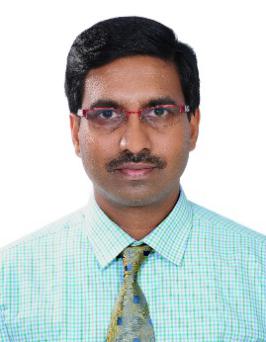 Sajith Contact DetailsE-mail: Sajith.375361@2freemail.com SynopsisPossess a thorough theoretical and practical knowledge of the financial accounting software packages Tally & Quick Books.  Excellent knowledge in Microsoft Excel. More than 15years’ experience in different companies in the field of maintenance of the computerized financial accounts, monitoring of bank transactions, preparation of final accounts, dealing with debtors, creditors and auditors. Many years of experience in maintaining VAT based accounts and excellent practical knowledge in filing monthly VAT returns.Scholastic RecordMaster of Commerce(completed) from University Of Calicut, Kerala, India.Bachelor of Commerce from University Of Calicut, Kerala, India.Diploma in Computer Application for Office Management from Canada-India InstitutionalCo- Operation Project, Sree Rama Govt. Polytechnic, Kerala, India.Detailed Employment RecordPost Held: Senior AccountantPeriod: October 2016 to April 2017Employer: M/s. COT General Trading FZE,Costalina Oil Terminals, JIG MEMBERDealers of petroleum products like Aviation Fuel (JET A1), MOGAS and Diesel A-503, Ajman Free Zone, Ajman, UAE.Job Description: In charge of finance and accounts and prepare consolidated accounts with their associated company Costalina Oil Terminals.Contd.…. 2ResponsibilitiesPreparing monthly Profit & Loss account, Balance Sheet, Stock Report etc.Prepare consolidated account with the associated company.Dealing with debtors, creditors and banks.Post Held: Senior AccountantPeriod:November 2010 – November 2015Employer:M/s. Freight Forwarders East Africa LimitedPlot 1, 7th Street, Industrial Area, P.O. Box 23013, Kampala, UgandaJob Description: In charge of finance and accounts of Freight Forwarders East Africa Limited and the associated companies listed below, reporting to Group Financial Controller.Nelion Trading (U) Limited, who is specialized in trading of Truck/Trailer spares and also is an agent for Baiben trucks. Inward Africa Forwarders Limited, one of the main warehousing and clearing agent in Kampala. Transeast(U) Limited, transportation specialized company, capable of handling all forms of overland transportation requirements. Multilines East Africa Limited, is an East African cargo logistics services provider. Their major area of expertise is in providing world class Customs, Transportation, Warehousing and other Logistics related services to the region. ResponsibilitiesPreparing Monthly Management Reports i.e., P&L account, Balance Sheet, Monthly Turnover Report, Income Report, Monthly Loan Movement, Non-Current Asset Schedules, Monthly Cash Flow Statements, File-wise Profit & Loss Account, Debtors & Creditors Report etc.Filing of monthly/annual statutory returns to Uganda Revenue Authority e.g. VAT, PAYE, NSSF, Local Service Tax, Corporate Tax etc.Liaising with URA to process the e-filing requirements e.g. VAT/PAYE/Import/Export application for the Company, personal TIN for the directors etc.Liaising with bank for all necessary bank related works.Conducting annual company audit and filing the returns.										               Contd.…. 3Post Held: Finance ManagerPeriod: Sep 2005 to August 2010Employer:M/s. Spa Packaging (U) Ltd.Banda, Kampala, UgandaJob Description: In charge of accounts and finance department reporting to the Financial Controller. Scrutinizing the day-to-day data entry in the software package Tally. Interacting with the Auditors. Monthly cash & bank account reconciliation and filing monthly VAT returns etc.Post Held: AccountantPeriod: April 2002 to June 2003Employer:M/s. Associated Textile Rubber Products Ltd,Sec-19. Vashi, Navi Mumbai, IndiaJob Description: My responsibilities includes the maintenance of the computerized financial accounts on Tally accounting software, reporting of bank transactions, bank reconciliation statements, preparation of invoices, dealing with debtors, creditors and auditors.Post Held:AccountantPeriod: January 2000 to March 2002Employer:M/s. Dwarka Engineering WorksWagle Industrial Estate, Thane, India.Job Description: Duty performed during my tenure was to look out the entire branch operation including complete accounts operations till finalization.Post Held: Accounts Asst.Period: October 1997 to October 1999Employer:M/s. Jayaprakash & Associates Accounts and AuditorsThriprayar, Thrissur Dist. Kerala, IndiaJob Description: I was involved as part of the audit teams carrying out audits on some of the top companies in Kerala. This audit practice was specializing in the audit and internal controls.Software ProfilePackages – Tally ERP9 & Quick Books.                  - Microsoft Office.Personal ProfileDate of Birth: 12th May 1976Marital Status: MarriedSex: MaleNationality: IndianLanguage Skills: English, Hindi, Malayalam (Can read, write and speak)